۲۴۳- ای افلاطونحضرت عبدالبهاءاصلی فارسی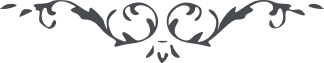 ۲۴۳- ای افلاطون ای افلاطون، همنامت شهره آفاق شد و بحکمت اشراق معروف و ممتاز گشت. دانائی سبب فوز و فلاح است و مغناطيس فيض و نجاح. لهذا در اين دور بديع علم و دانائی از اعظم مناقب عالم انسانی است تا توانی کلّ را بتحصيل علم مفيد ترغيب و تحريص کن تا مستفيد گردند و سبب روشنائی عالم انسانی شوند ظلمانيان جهل نورانی شوند و نادانان عصر سردفتر دانائی گردند. 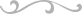 